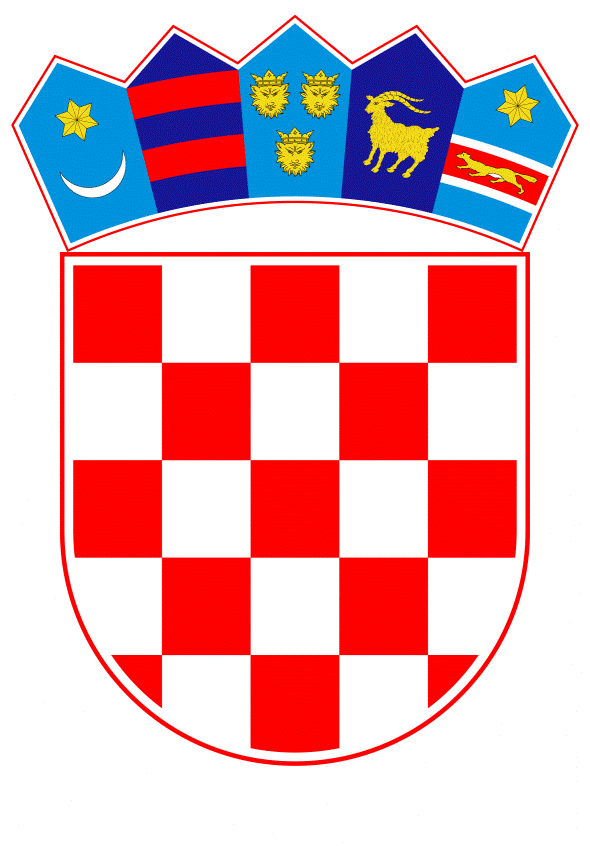 VLADA REPUBLIKE HRVATSKEZagreb, 25. listopada 2023.______________________________________________________________________________________________________________________________________________________________________________________________________________________________Banski dvori | Trg Sv. Marka 2  | 10000 Zagreb | tel. 01 4569 222 | vlada.gov.hrPRIJEDLOGNa temelju članka 39. stavka 2. Zakona o poljoprivredi („Narodne novine“, br. 118/18., 42/20., 127/20. – Odluka Ustavnog suda Republike Hrvatske, 52/21. i 152/22.), Vlada Republike Hrvatske je na sjednici održanoj ________________ donijelaO D L U K Uo donošenju Programa potpore za proizvođače šećerne repeza razdoblje od 2023. do 2027. godineI.Donosi se Program potpore za proizvođače šećerne repe za razdoblje od 2023. do 2027. godine (u daljnjem tekstu: Program), u tekstu koji je Vladi Republike Hrvatske dostavilo Ministarstvo poljoprivrede aktom, KLASA: 320-03/23-01/6, URBROJ: 525-06/208-23-4, od 4. listopada 2023.II.Ukupna sredstva za provedbu Programa iznose 6.500.000,00 eura i osiguravaju se u državnom proračunu Republike Hrvatske unutar razdjela 060 Ministarstvo poljoprivrede. III.Zadužuje se Ministarstvo poljoprivrede da na svojim mrežnim stranicama objavi Program.IV.Zadužuje se Ministarstvo poljoprivrede da o donošenju ove Odluke izvijesti Agenciju za plaćanja u poljoprivredi, ribarstvu i ruralnom razvoju.V.Ova Odluka stupa na snagu danom donošenja.PREDSJEDNIKmr. sc. Andrej PlenkovićKlasa: Urbroj: Zagreb, OBRAZLOŽENJEProizvodnja šećerne repe ima dugu tradiciju i veliki značaj u poljoprivrednoj proizvodnji u Republici Hrvatskoj. Glavni razlog smanjenja proizvodnje leži u padu cijena šećera na europskom tržištu zbog ukidanja ograničenja proizvodnje, što je dovelo i do najvećeg poremećaja na tržištu šećera u povijesti, kako u Europskoj uniji tako i u Republici Hrvatskoj. Ovaj se poremećaj najbolje može opisati činjenicom da su cijene šećera na europskom tržištu 45 mjeseci u nizu bile ispod referentne cijene od 404 eura/t, do kolovoza 2021. godine (izvor: Europska Komisija). Ta referentna cijena označava donji prag rentabilnosti industrije koji se može koristiti za aktivaciju neke od mjera javnih intervencija kojih međutim nije bilo.Rezultat je pad interesa proizvođača za sjetvu šećerne repe, na što utječu i otkupne cijene koje mogu ponuditi domaći proizvođači šećera, pa se proizvođači okreću proizvodnji manje zahtjevnih kultura. Taj je trend u Republici Hrvatskoj doveo do manjka sirovine za rad dosadašnjih prerađivačkih kapaciteta, kumuliranja gubitaka i nužne odluke o restrukturiranju industrije šećera u cilju opstanka proizvodnje šećerne repe i šećera.Poteškoće s kojima su se suočili proizvođači šećerne repe dodatno su pojačane u razdoblju trajanja pandemije virusa COVID-19, a nastavile su se i dodatno pojačale agresijom Rusije na Ukrajinu.Nestabilnost na tržištu, otežan pristup i visoke cijene repromaterijala, dodatno negativno utječe na kretanje sjetvenih površina u razdoblju od 2020. godine do danas.U tržišnoj godini 2022./2023. prema privremenim pokazateljima proizvodnja šećera je manja u odnosu na prethodnu tržišnu godinu i to za oko 30%.U 2022. godini, na površini od 8.889 ha proizvedeno je 572.186 t šećerne repe uz prinos od 64,4 t/ha, što u odnosu na 2021. godinu predstavlja pad žetvenih površina za 11,7%, pad proizvodnje od 19,1% i pad prinosa od 8,3%. Procjenjuje se da su površine zasijane šećernom repom u 2023. godini u odnosu na prethodnu 2022. godinu smanjene za 11,1%.Cilj potpore za proizvođače šećerne repe je zadržati i povećati interes proizvođača za daljnjom proizvodnjom šećerne repe, što je značajno ne samo zbog zadržavanja proizvodnje šećerne repe i opstojnosti industrije šećera već jednako tako i zbog šireg plodoreda i održavanja plodnosti poljoprivrednog zemljišta u čemu je šećerna repa nezamjenjiva kultura.Ministarstvo poljoprivrede izradilo je Prijedlog Programa potpore za proizvođače šećerne repe za razdoblje 2023. do 2027. godine.Potpora iz Programa dodjeljuje se u skladu s Uredbom Komisije (EU) br. 1408/2013 od 18. prosinca 2013. o primjeni članaka 107. i 108. Ugovora o funkcioniranju Europske unije na potpore de minimis u poljoprivrednom sektoru (SL L 352, 24. prosinca 2013.) kako je izmijenjena Uredbom Komisije (EU) 2019/316 оd 21. veljače 2019. o izmjeni Uredbe (EU) br. 1408/2013 o primjeni članaka 107. i 108. Ugovora o funkcioniranju Europske unije na potpore de minimis u poljoprivrednom sektoru.Prihvatljivi korisnici potpore iz ovoga Programa su proizvođači šećerne repe koji su:upisani u Upisnik poljoprivrednika;podnijeli zahtjev za potporu iz ovoga Programa, a iznimno u 2023. godini smatra se da je podnesen zahtjev za potporu iz ovoga Programa podnošenjem Jedinstvenog zahtjeva za 2023. godinu za površine pod šećernom repom.Korisnici potpore dužni su u godini podnošenja zahtjeva za potporu iz ovoga Programa plodoredom na svom gospodarstvu osigurati sjetvu šećerne repe.Ukupna sredstva za provedbu ovoga Programa iznose 6.500.000,00 eura i osiguravaju se u Državnom proračunu Republike Hrvatske unutar razdjela 060 Ministarstva poljoprivrede. Raspored nominalnog jediničnog iznosa potpore u odnosu na veličinu gospodarstva u pogledu zasijanih površina pod šećernom repom prikazan je u tablici u nastavku.Prema prijedlogu raspodjele potpore iz Programa svaki poljoprivredni proizvođač za prvih 40 ha površina pod šećernom repom ostvaruje potporu od 530 €/ha.Proizvođači koji imaju više od 40,01 ha površine do 200,00 ha na kojima uzgajaju šećernu repu prema Programu za površine nakon prvih 40 ha ostvaruju pravo na 330 €/ha.Proizvođači koji imaju više od 200,00 ha ostvaruju pravo potporu od 130 €/ha za površine iznad 200,00 ha.Provedba ovoga Programa propisat će se Pravilnikom, a provodit će ga Agencija za plaćanja u poljoprivredi, ribarstvu i ruralnom razvoju. Predlagatelj:Ministarstvo poljoprivredePredmet:Prijedlog odluke o donošenju Programa potpore za proizvođače šećerne repe za razdoblje od 2023. do 2027. godineRazvrstavanje poljoprivrednih gospodarstava s obzirom na površinu pod šećernom repomIznos potpore za površine pod šećernom repom u pripadajućem razredu, euro/ha1) do 40,00 ha5302) od 40,01 do 200,00 ha*3303) više od 200,00 ha**130*obračun potpore se obavlja degresivno prema pripadajućim površinama u razredima 1. i 2.*obračun potpore se obavlja degresivno prema pripadajućim površinama u razredima 1. i 2.**obračun potpore se obavlja degresivno prema pripadajućim površinama u razredima 1. - 3.**obračun potpore se obavlja degresivno prema pripadajućim površinama u razredima 1. - 3.